

Lieve leden en oudersEen nieuw scoutsjaar is weer begonnen met vele leuke activiteiten op de planning! Al onze spelletjes gaan door op zaterdag van 14u tot 17u (tenzij anders vermeld op de kalender!). We verzamelen steeds aan de kerktrappen.
Ben je nieuw op de scouts?Schrijf je dan voor 20 oktober in via onze website www.scoutsvelm.be  Lid worden. LidgeldHet lidgeld voor werkjaar 2020-2021 bedraagt €34 euro. Het verminderd lidgeld is €10. Gelieve het lidgeld vóór 20 oktober te storten op het rekeningnummer BE19 7350 3575 6612 met als mededeling de naam + de tak van je kind. Op onze site vind je meer info terug over lidgelden (Tab: voor ouders).Zet het in je agenda:Scoutskamp 2021: 14 juli tot 25 juli 2021www.scoutsvelm.be voor info over ons, de nieuwe kalenders, contactgegevens,… 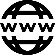 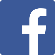 “Scouts Velm” voor info, foto’s en evenementen.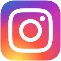 Zijn er vragen of heb je ons iets te melden, laat het ons zeker weten!Stevige linker,Bernd Bils (Zelfzekere Wolf) 0497/04.11.42Koen Pottie (‘Behulpzame’ Beer) 0470/61.97.26Marie Vannitsem (Strijdlustige Arakanga) 0473/54.86.30DATUMGEPLANDE ACTIVITEIT19/09Opening! Whoep whoep, jullie hebben de allerleukste leiding xxx26/09Vergadering3/10Vergadering10/10VergaderingVrijdag! 16/10Avondvergadering 19u-22u24-25/10APPELMOESWEEKEND. Meer info volgt!31/10Herfstvakantie. Meer info volgt! 7/11Vergadering14/11Papierslag. 9u-12u 13u-…21/11SAMEN NAAR DE VOETBAL. GO GO BERND! 19u30-21u3028/11Geen vergadering. Voorbereiden voor jullie examens. 5/12Avondvergadering 19u-22u12/12Geen vergadering. (leidingspapierslag)19/12Kerstvakantie. Info kerstfeestje volgt nog. 